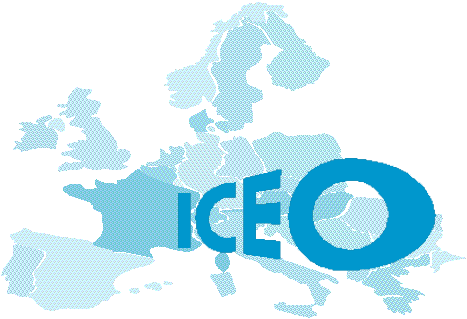 Campanha ICEO para um trilinguismo flexível na EuropaASSINE NOSSA PETIÇÃOI C E OInstitut de Coopération avec l’Europe centrale et OrientaleSite : www.association-iceo.fr    -    Courriel :  info-iceo@association-iceo.frAdresse postale : BP 6063 – Malbosc -  F-34086 MONTPELLIER Cedex 4 (France)Tél :  33.467.928.533  et  33.606.678.162Nome, Primeiro nome :Profissão: (Expandir em algumas linhas)Cidade / País : Email: Telefone :  (Não serãos transmitidos) 